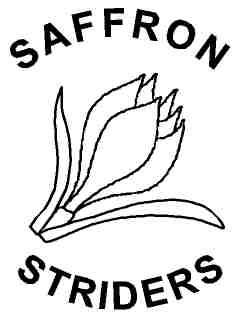                 1 MILE FUN RUN Sunday 30th September 2018 Start time 10.00 am (before the Saffron Striders 5 mile race) Carver Barracks, Wimbish, Saffron Walden,  CB10 2YAAll welcome to enter (untimed)Prizes to first girl and first boyMedals for all finishersEntry Fee: £2 Complete entry form and pay on the dayNAME (PRINT) ...................................................... ADDRESS  ........................................................................................................................................ ........................................................................................................................................................ POSTCODE ....................................... Age on Race Day........	Gender M or F (please circle)(only if under 16)Signature of parent/Guardian..............................................Date................ I understand that the organisers of the Saffron Walden Fun Run will not be liable for any loss or injury directly or indirectly caused by, or resulting from participating in the race. 